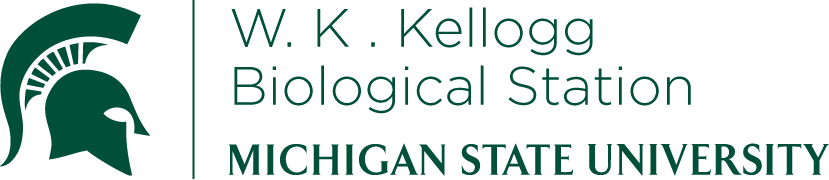 K-12 Partnership Lesson PlanMicrobes on TrialA case for the benefits provided by microbes in ecosystemsOverviewStudents will examine their preconceived notions about microorganisms.  The intent is to focus on the benefits microorganisms provide in several diverse ecosystems.  In the first part of the lesson students will use petri plates to grow microorganisms from various outdoor habitats.  In the second part of the lesson students research various topics related to microorganisms and present their findings to the class.ObjectivesAt the conclusion of the lesson, students will be able to:Describe the role of microbes in ecosystemsDescribe symbiotic relationships between microorganisms and other organismsDescribe how microorganisms can change biotic and abiotic components of an ecosystemLength of Lesson	Two class periodsGrade LevelsMiddle school, high school (grade appropriate resources noted below)Standards covered (NGSS)	Disciplinary Core Ideas:		Middle SchoolMS-LS1-3: use argument supported by evidence for how the body is a system of interacting subsystems composed of groups of cellsMS-LS2-3: develop a model to describe the cycling of matter and flow of energy among living and nonliving parts of an ecosystemMS-LS2-2: construct an explanation that predicts patterns of interactions among organisms across multiple ecosystemsHigh SchoolHS-LS2-3: construct and revise an explanation based on evidence for the cycling of matter and flow of energy in aerobic and anaerobic conditionsHS-LS2-6: evaluate the claims, evidence, and reasoning that the complex interactions in ecosystems maintain relatively consistent numbers and types of organisms in stable conditions, but changing conditions may result in a new ecosystemCross Cutting Concepts:Systems and system modelsScience and Engineering PracticesPlanning and carrying out investigationsConstructing explanations and designing solutionsObtaining, evaluating, and communicating informationPrevious Michigan Standards Met:B3.3: element recombination: as matter cycles and energy flows through different levels of organization of living systemsB3.4: changes in ecosystemsB3.5x: environmental factors: the shape of population growth curves vary with the type of organism and environmental conditions, such as availability of nutrients and space.  As the population increases and resources become more scarce, the population usually stabilizes at the carrying capacity of that environmentB3.5e: recognize that and describe how the physical or chemical environment may influence the rate, extent, and nature of population dynamics within ecosystemsL.EC.M.2: relationships of organismsL.EC.06.21: describe common patterns of relationships between and among populations (competition, parasitism, symbiosis, predator/prey)L.EC.06.22: explain how two populations of organisms can be mutually beneficial and how that can lead to interdependencyL.EC.06.23: predict how changes in one population might affect other populations based upon their relationships in the food webMaterials Preti plates with media for growing microorganisms (can be purchased pre-poured from Carolina biological)Clip boardsPoster paper or computers (for preparing student presentations)Internet resources (or printed articles) listed belowBackgroundA human’s body is composed of more bacterial cells than human cells. Additionally, our guts contain more bacterial genes than human genes. Many students and adults are primarily familiar with the negative role microbes play in disease, but do not know how microbes sustain every ecosystem in which they are found and contribute to biological diversity. Five main roles that microbes play in ecosystems are listed below.1) Green algae and especially cyanobacteria (‘blue-green algae’ that are actually bacteria) are responsible for the majority of the world’s oxygen production. Most of this photosynthesis occurs in the ocean. 2) Bacteria and fungi can break down complex organic nutrients into simple, inorganic forms which plants can use far more readily. If it weren’t for such decomposition at the molecular level, life as we know it would stop fast! In aquatic ecosystems, bacteria and archaea play this role, while in terrestrial ecosystems, all three groups fulfill this function.3) Bacteria and fungi can also improve food quality for an organism by making indigestible food into sugars and other more readily broken-down molecules that the organism can digest. For example, were it not for cellulose-degrading bacteria in a cow’s stomach, the cows couldn’t break down the grasses they eat for food! In many species bacteria also synthesize important amino acids and vitamins from raw materials in poor-quality food which higher organisms (including humans) can then use.4) Nitrogen-fixing bacteria are also capable of removing gaseous nitrogen from the atmosphere and ‘fixing’ it into a solid, inorganic form which plants can then use. For example, legumes haverhizobia in their roots—bacteria that live in root nodules which trade resources like nitrogen in exchange for a good home (the root). Such nitrogen fixation is extremely important for improving the quality of soils and increasing available nutrient concentrations in a habitat.5) Beneficial bacteria protect animals from infection. When nondisease-causing microbes (the vast majority of them) inhabit an organism, they competitively exclude disease-causing microbes.Additionally, they often provide many of the benefits previously mentioned, which can improve the host’s overall health and resistance to infection.Activities of the sessionDay 1 (half a class period)Discuss different types of organismal interactions (competitive, cooperative, parasitic, predatory; symbioses, commensalism, mutualism, amensalism)Have students prepare a list of things they “know” and things they “want to learn” about microorganismsVisit outdoor areas where microorganisms might be present (plants, soil, water, etc).  List observations and evidence for microorganisms.Put samples from various habitats on prepared plates.  Leave in warm place for microorganisms to grow.Discuss observations from the field and student prediction about what samples will grow microorganisms.Day 2 (full class period)Check plates and record observations of microorganisms.Divide students into groups.  Each group is assigned a topic (“The Human Body”, “Species Interactions”, “Water and Waste”) and tasked to research the role of microorganisms in the context of that topic using the resources below.Each group prepares a summary (poster or oral presentation) about the role of microorganisms.Groups present their findings.Research ResourcesEach group should focus on one of the three topics below (“The Human Body”, “Species Interactions”, “Water and Waste”).  Advanced students can use the internet to find additional resources.General Resources (all groups)http://www.globalchange.umich.edu/globalchange1/current/lectures/kling/microbes/microbes.htmlhigh school reading levelhttp://www.biology4kids.com/files/micro_goodbad.htmlhttp://www.microbeworld.org/types-of-microbes/bacteriaThe Human Bodyhttp://www.sciencedaily.com/releases/2010/06/100614171907.htmhttp://www.wired.com/2010/04/sushi-guts/http://www.wired.com/2009/02/bacteriablood/http://www.npr.org/templates/story/story.php?storyId=92677188http://www.npr.org/templates/story/story.php?storyId=104662183Species Interactionshttp://whyfiles.org/2011/biology-critters-that-should-not-exist/http://www.backyardnature.net/lichens.htmhttp://evolution.berkeley.edu/evolibrary/article/0_0_0/endosymbiosis_01http://www.bioedonline.org/news/nature-news/predatory-bacteria-could-make-antibiotics/http://www.the-scientist.com/?articles.view/articleNo/22091/title/Bacteria-help-plants-grow/High school reading levelhttp://archive.bio.ed.ac.uk/jdeacon/microbes/nitrogen.htmHigh school reading levelhttp://www.genomenewsnetwork.org/articles/08_01/Symbiosis.shtmlHigh school reading levelhttp://www.scientificamerican.com/article/bacteria-spurs-speciation/ High school reading levelWater and Wastehttp://www.scientificamerican.com/article/fertilizer-runoff-overwhelms-streams/http://www.livescience.com/7858-powerful-ideas-bacteria-clean-sewage-create-electricity.htmlhttp://news.nationalgeographic.com/news/2005/11/1109_051109_rocketfuel.htmlhttp://people.westminstercollege.edu/faculty/tharrison/gslfood/studentpages/Bacteria.htmlhttp://ohioline.osu.edu/a-fact/0009.htmlhttp://www.waterencyclopedia.com/Mi-Oc/Microbes-in-the-Ocean.htmlhttp://www.nature.com/climate/2008/0804/full/452162a.htmlHigh school reading levelResourcesBioprospecting for Cellulose Degrading Microbes.  Developed by an RET at the GLBRC center in Madison Wisconsin.  Students take samples from the environment and culture on cellulose containing plates.  If microbes are present they work to isolate a pure colony and conduct a test to identify the presence of cellulose degrading enzymes: http://www.glbrc.org/education/classroom-materials Assessment	Students can be assessed by the quality of their class presentations.